SKØR julehygge d. 6/12 2015 kl. 14 - 17 Vi holder julehygge med gløg, kakao, æbleskiver og banko. Kom og vær med og lad os få nogle hyggelige timer sammen. 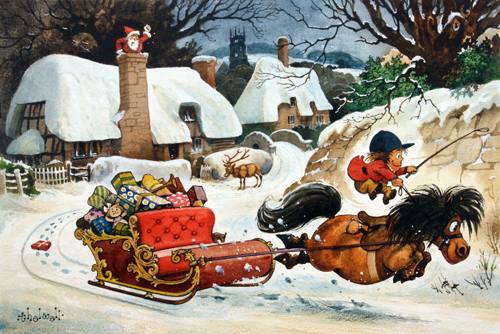 Arrangementet foregår i Gildesalen hos Benny Johansen og Sønner, Kirkevej 8B, Ledøje, 2765 Smørum. Pris:	50 kr for 3 bankoplader
10 kr for ekstra plade Tilmelding: bredde@skoer.dk senest 30/11.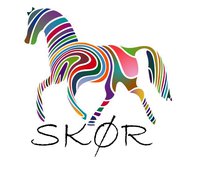 